ΠΡΟΓΡΑΜΜΑ ΗΜΕΡΙΔΑΣ«ΠΡΟΓΡΑΜΜΑΤΑ ΔΙΑ ΒΙΟΥ ΕΚΠΑΙΔΕΥΣΗΣ ΓΙΑ ΤΗΝ ΑΝΑΠΗΡΙΑ Α.Π. 7, 8, 9»ΦΛΩΡΙΝΑ,ΣΑΒΒΑΤΟ 27 ΙΟΥΝΙΟΥ 2015Ξενοδοχείο Lingos, Δ/νση Ναούμ 1, Φλώρινα, τηλ: 23850-2832217:30 - 18:00: Προσέλευση - Εγγραφές Συντονίστρια: Σιδηροπούλου Αγνή, Πρόεδρος του Συλλόγου Γονέων & Κηδεμόνων Παιδιών με Αναπηρία  Ν. Φλώρινας18:00 - 18:30: Επίσημη έναρξη - Χαιρετισμοί Μπίρος Στέφανος, Αντιπεριφερειάρχης Π.Ε  Φλώρινας (προς επιβεβαίωση) Βοσκόπουλος Ιωάννης, Δήμαρχος Φλώρινας  (προς επιβεβαίωση)Κεσόγλου Χρήστος, Πρόεδρος  Περιφερειακής  Ομοσπονδίας Ατόμων με Αναπηρία Κεντρικής Μακεδονίας 18:30 -19:00: Αναπηρικό Κίνημα και Εκπαίδευση Ενηλίκων: Μετασχηματίζοντας τον τρόπο προσέγγισης της αναπηρίας, Βαρδακαστάνης Ιωάννης, Πρόεδρος Ε.Σ.Α.μεΑ.19:00 -19:30: «Εκπαιδευτικές ανάγκες ατόμων με αναπηρία που διαβιούν σε ιδρύματα και σε δομές κοινωνικής φροντίδας: Παρουσίαση έρευνας», Ζαφειροπούλου Φωτεινή, Υπεύθυνη Διεθνών Σχέσεων της Εκτελεστικής Γραμματείας  Ε.Σ.Α.μεΑ.19:30 -20:00: Παρουσίαση της εκπαιδευτικής δράσης «Πρόγραμμα ΔΒΜ Ατόμων με Βαριές Αναπηρίες και Πολλαπλές Ανάγκες Εξάρτησης σε Κοινωνικές Δεξιότητες»Χατζηπέτρου Ανθή, MSc Εκπαίδευση Ενηλίκων,  Επιστημονικό Στέλεχος Ε.Σ.Α.μεΑ20:00 -20:15: Εμπειρίες εκπαιδευτών/-τριών από τη συμμετοχή τους στην εκπαιδευτική δράση «Πρόγραμμα ΔΒΜ Ατόμων με Βαριές Αναπηρίες και Πολλαπλές Ανάγκες Εξάρτησης σε Κοινωνικές Δεξιότητες», Τσομπανοπούλου Πολυξένη  - Εκπαιδεύτρια Παιδαγωγός Προσχολικής Αγωγής20:15-20:30: ΣυζήτησηΣτη λήξη της Ημερίδας θα δοθούν βεβαιώσεις συμμετοχής. 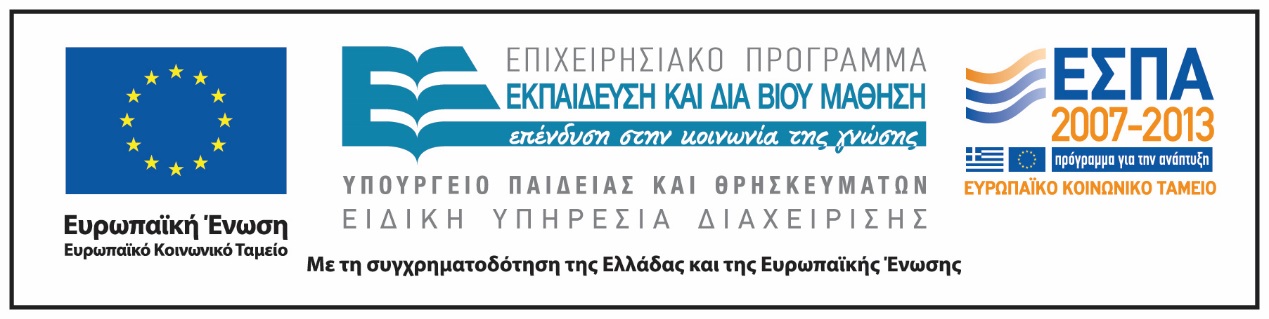 